Intermational Majorette Festival „GOLDEN HEART“-Petrinja/CROATIASunday-19.03.2017.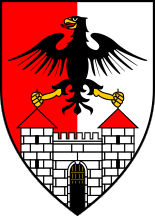 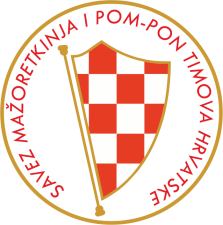 A-BASIC REGISTRATION FORM 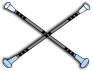 Deadline 01.03.2017.___________________________________________________________________________Form send by e-mail: majorettes.petrinja@gmail.com                                       majorettes.cro@gmail.comCOUNTRY:                                    TOWN:                                            CLUB:Contact person:                         Mobil phone:                                 E-mail:Post adress:                                                             Data for invoice:SAVEZ MAŽORETKINJE I POM-PON TIMOVA HRVATSKEBank account: RBA-Raiffeisen ban Austria d.d. ZagrebIBAN HR922 484  008 1101 900 360          RBA-Raiffeisen bank Austria d.d.  SWIFT: RZBHHR2X 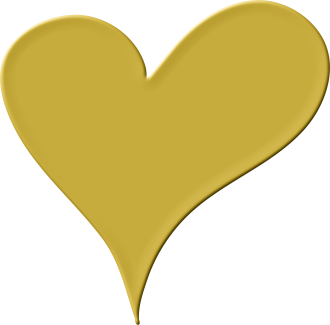 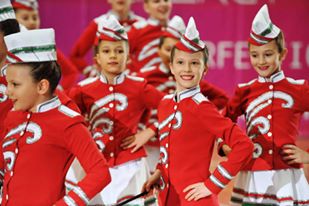 SOLO FORMATIONS and GROUPS-5,00 EUR –one competitor for every categoryBATON/POM-PON/MIX/BATONFLAG/CLASSIC/DRUMMERS/MACE/TWIRLINGKIDSCADJUNSENPARSOLO/DUO-TRIO/MINI F./GROUPName majorettes for solo amd duo-trioName group or formationNumberPersonX 5 EurX 5 EURTOTAL  solo formations and groups: